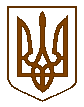 ЗВЯГЕЛЬСЬКИЙ МІСЬКИЙ ГОЛОВАРОЗПОРЯДЖЕННЯ26.12.20203		                                                                     №379(о)Про створення комісії  для вивчення  стану  будівництва  найпростішого укриття в Гімназіях  № 2, 6, 9 Звягельської   міської   радиКеруючись підпунктом 20 частини 4 статті 42 Закону України «Про місцеве самоврядування в Україні», положеннями статей 875-886 Цивільного кодексу України, статей 317-323 Господарського кодексу України та чинного законодавства України у сфері будівництва та публічних закупівель:1. Створити комісію для вивчення стану будівництва    найпростішого   укриття   в  Гімназіях № 2, 6, 9 Звягельської   міської   ради (далі-комісія) та  затвердити   її  склад  згідно  з додатком (додається).2. Комісії вивчити стан виконання будівельних робіт найпростішого   укриття  в Гімназіях №  2, 6, 9  Звягельської   міської   ради.3. За результатами роботи до 29.12.2023 року  подати міському голові інформацію щодо стану будівельних робіт найпростішого укриття  в Гімназіях №  2, 6, 9  Звягельської   міської   ради.4. Контроль за виконанням цього розпорядження покласти на заступника міського голови  Борис Н.П.Міський голова                                                                Микола БОРОВЕЦЬДодатокдо розпорядження міського        голови  від    26.12.2023   № 379(о)Склад  комісії  для  вивчення   стану  будівництванайпростішого укриття в Гімназіях № 2, 6, 9Члени комісії:	Керуючий справами виконавчого комітету міської ради                                                                      Олександр ДОЛЯБорис Наталія Петрівна	ВащукТетяна Володимирівназаступник міського голови, голова комісії начальник управління освіти та науки міської ради, заступник  голови комісіїВащенко  Олег  Миколайович  Волинець  Сергій   Володимирович Гарбовська Любов ГеоргіївнаГодун Олег ВікторовичКирчун  Наталія  Миколаївна Колотов Сергій  ЮрійовичЛитвин  Петро  МихайловичНусбаум  Степан АнтоновичРассадін Андрій  ОлексійовичСухих Андрій ЮрійовичТростенюкВалентина  ВасилівнаХоменко Лідія  Павлівна  ШирокопоясОлександр Юрійовичголова  фракції  «Європейська   Солідарність» (за  згодою)головний  спеціаліст відділу внутрішнього   аудиту  міської   радидиректор  Гімназії  № 2 Звягельської  міської  радиголова  фракції  «Всеукраїнське  об’єднання  «Батьківщина»»(за  згодою)директор  Гімназії  № 6 Звягельської  міської  радиголова  фракції  «Сила  і   честь» (за  згодою)голова  фракції  «Народна партія» (за  згодою)голова  фракції  «Наш край» (за  згодою)голова  фракції  «За  майбутнє» (за  згодою)голова  постійної  комісії з питань бюджету територіальної громади, комунальної власності та економічного розвиткуголова  фракції  «Слуга народу» (за  згодою)директор  Гімназії  № 9 Звягельської  міської  радиголова  фракції  «Пропозиція» (за  згодою)